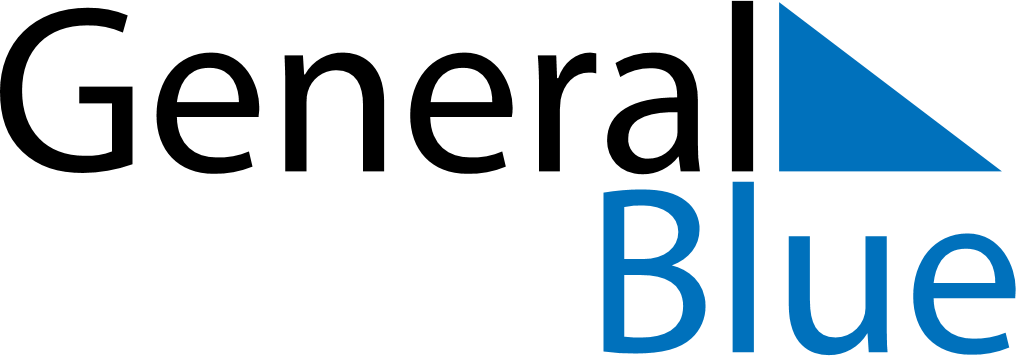 June 2024June 2024June 2024June 2024June 2024June 2024June 2024Gongchen, Beijing, ChinaGongchen, Beijing, ChinaGongchen, Beijing, ChinaGongchen, Beijing, ChinaGongchen, Beijing, ChinaGongchen, Beijing, ChinaGongchen, Beijing, ChinaSundayMondayMondayTuesdayWednesdayThursdayFridaySaturday1Sunrise: 4:49 AMSunset: 7:37 PMDaylight: 14 hours and 47 minutes.23345678Sunrise: 4:49 AMSunset: 7:37 PMDaylight: 14 hours and 48 minutes.Sunrise: 4:48 AMSunset: 7:38 PMDaylight: 14 hours and 49 minutes.Sunrise: 4:48 AMSunset: 7:38 PMDaylight: 14 hours and 49 minutes.Sunrise: 4:48 AMSunset: 7:39 PMDaylight: 14 hours and 50 minutes.Sunrise: 4:48 AMSunset: 7:39 PMDaylight: 14 hours and 51 minutes.Sunrise: 4:47 AMSunset: 7:40 PMDaylight: 14 hours and 52 minutes.Sunrise: 4:47 AMSunset: 7:41 PMDaylight: 14 hours and 53 minutes.Sunrise: 4:47 AMSunset: 7:41 PMDaylight: 14 hours and 54 minutes.910101112131415Sunrise: 4:47 AMSunset: 7:42 PMDaylight: 14 hours and 54 minutes.Sunrise: 4:47 AMSunset: 7:42 PMDaylight: 14 hours and 55 minutes.Sunrise: 4:47 AMSunset: 7:42 PMDaylight: 14 hours and 55 minutes.Sunrise: 4:47 AMSunset: 7:43 PMDaylight: 14 hours and 56 minutes.Sunrise: 4:46 AMSunset: 7:43 PMDaylight: 14 hours and 56 minutes.Sunrise: 4:46 AMSunset: 7:44 PMDaylight: 14 hours and 57 minutes.Sunrise: 4:46 AMSunset: 7:44 PMDaylight: 14 hours and 57 minutes.Sunrise: 4:46 AMSunset: 7:45 PMDaylight: 14 hours and 58 minutes.1617171819202122Sunrise: 4:46 AMSunset: 7:45 PMDaylight: 14 hours and 58 minutes.Sunrise: 4:47 AMSunset: 7:45 PMDaylight: 14 hours and 58 minutes.Sunrise: 4:47 AMSunset: 7:45 PMDaylight: 14 hours and 58 minutes.Sunrise: 4:47 AMSunset: 7:46 PMDaylight: 14 hours and 58 minutes.Sunrise: 4:47 AMSunset: 7:46 PMDaylight: 14 hours and 59 minutes.Sunrise: 4:47 AMSunset: 7:46 PMDaylight: 14 hours and 59 minutes.Sunrise: 4:47 AMSunset: 7:46 PMDaylight: 14 hours and 59 minutes.Sunrise: 4:47 AMSunset: 7:47 PMDaylight: 14 hours and 59 minutes.2324242526272829Sunrise: 4:48 AMSunset: 7:47 PMDaylight: 14 hours and 58 minutes.Sunrise: 4:48 AMSunset: 7:47 PMDaylight: 14 hours and 58 minutes.Sunrise: 4:48 AMSunset: 7:47 PMDaylight: 14 hours and 58 minutes.Sunrise: 4:48 AMSunset: 7:47 PMDaylight: 14 hours and 58 minutes.Sunrise: 4:49 AMSunset: 7:47 PMDaylight: 14 hours and 58 minutes.Sunrise: 4:49 AMSunset: 7:47 PMDaylight: 14 hours and 57 minutes.Sunrise: 4:49 AMSunset: 7:47 PMDaylight: 14 hours and 57 minutes.Sunrise: 4:50 AMSunset: 7:47 PMDaylight: 14 hours and 57 minutes.30Sunrise: 4:50 AMSunset: 7:47 PMDaylight: 14 hours and 56 minutes.